Residential mental health care serviceExported from METEOR(AIHW's Metadata Online Registry)© Australian Institute of Health and Welfare 2024This product, excluding the AIHW logo, Commonwealth Coat of Arms and any material owned by a third party or protected by a trademark, has been released under a Creative Commons BY 4.0 (CC BY 4.0) licence. Excluded material owned by third parties may include, for example, design and layout, images obtained under licence from third parties and signatures. We have made all reasonable efforts to identify and label material owned by third parties.You may distribute, remix and build on this website’s material but must attribute the AIHW as the copyright holder, in line with our attribution policy. The full terms and conditions of this licence are available at https://creativecommons.org/licenses/by/4.0/.Enquiries relating to copyright should be addressed to info@aihw.gov.au.Enquiries or comments on the METEOR metadata or download should be directed to the METEOR team at meteor@aihw.gov.au.Residential mental health care serviceIdentifying and definitional attributesIdentifying and definitional attributesMetadata item type:Glossary ItemMETEOR identifier:327280Registration status:Health, Superseded 02/12/2009Definition:A residential mental health service is a specialised mental health service that:employs mental health-trained staff on-site;provides rehabilitation, treatment or extended care:
        • to residents provided with care intended to be on an overnight basis;
        • in a domestic-like environment; and encourages the resident to take responsibility for their daily living activities. These services include those that employ mental health trained staff on-site 24 hours per day and other services with less intensive staffing. However all these services employ on-site mental health trained staff for some part of each day.Context:Specialised residential mental health services.Relational attributesRelational attributesRelated metadata references:Has been superseded by Residential mental health care serviceHealth, Standard 02/12/2009Independent Hospital Pricing Authority, Qualified 23/11/2015Tasmanian Health, Standard 29/03/2023
Is re-engineered from  Residential mental health service, version 1, DEC, NHDD, NHIMG, Superseded 01/03/2005.pdf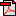  (13.0 KB)No registration statusMetadata items which use this glossary item:Admitted patient mental health care NMDSHealth, Superseded 07/12/2005
Admitted patient mental health care NMDSHealth, Superseded 23/10/2006
Admitted patient mental health care NMDS 2007-08Health, Superseded 05/02/2008
Admitted patient mental health care NMDS 2008-09Health, Superseded 04/02/2009
Community mental health care NMDS 2005-06Health, Superseded 07/12/2005
Mental health establishments NMDS 2005-06Health, Superseded 21/03/2006
Mental health establishments NMDS 2005-06Health, Superseded 07/12/2005
Mental health establishments NMDS 2006-07Health, Superseded 23/10/2006
Mental health establishments NMDS 2007-08Health, Superseded 05/02/2008
Mental health establishments NMDS 2008-09Health, Superseded 03/12/2008
Mental health establishments NMDS 2009-10Health, Superseded 02/12/2009
Residential mental health care NMDS 2005-06Health, Superseded 07/12/2005
Residential mental health care NMDS 2006-07Health, Superseded 23/10/2006
Residential mental health care NMDS 2007-08Health, Superseded 05/02/2008
Residential mental health care NMDS 2008-09Health, Superseded 04/02/2009
Residential mental health care NMDS 2009-10Health, Superseded 05/01/2010
Specialised mental health service setting code NHealth, Superseded 08/12/2004